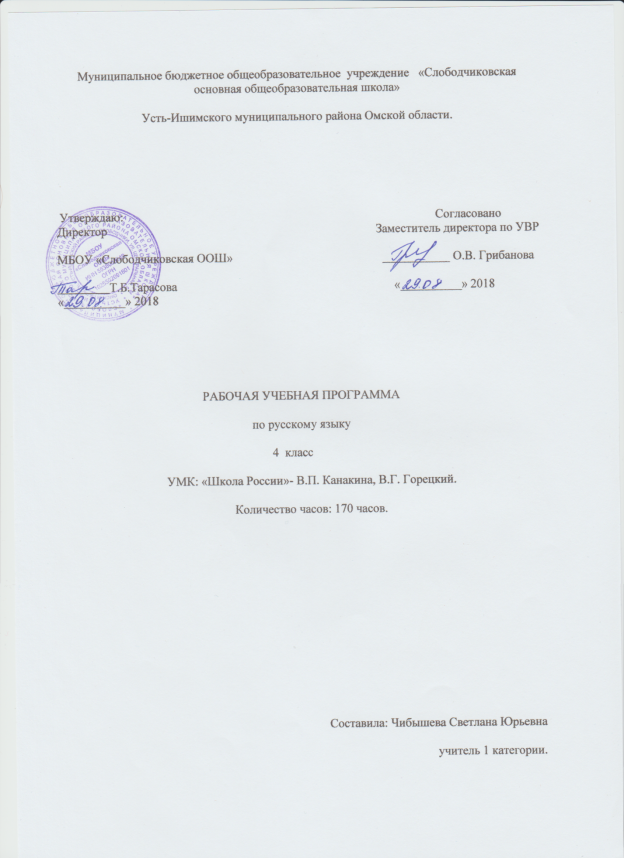 ПЛАНИРУЕМЫЕ РЕЗУЛЬТАТЫ ОСВОЕНИЯ ПРЕДМЕТА   «РУССКИЙ ЯЗЫК»Личностные результаты обучения:•	Формирование чувства гордости за свою Родину, российский народ и историю России; осознание своей этнической и национальной принадлежности, формирование ценностей многонационального российского общества; становление гуманистических и демократических ценностных ориентаций.•	Формирование целостного, социально ориентированного взгляда на мир в его органичном единстве и разнообразии природы, народов, культур и религий.•	Формирование уважительного отношения к иному мнению, истории и культуре других народов.•	Овладение начальными навыками адаптации в динамично изменяющемся и развивающемся мире.•	Принятие и освоение социальной роли обучающегося, развитие мотивов учебной деятельности и формирование личностного смысла учения.•	Развитие самостоятельности и личной ответственности за свои поступки, в том числе в информационной деятельности, на основе представлений о нравственных нормах, социальной справедливости и свободе.•	Формирование эстетических потребностей, ценностей и чувств.•	Развитие этических чувств, доброжелательности и эмоционально-нравственной отзывчивости, понимания и сопереживания чувствам других людей.•	Развитие навыков сотрудничества со взрослыми и сверстниками в различных социальных ситуациях, умения не создавать конфликтов и находить выходы из спорных ситуаций.•	Формирование установки на безопасный, здоровый образ жизни, мотивации к творческому труду, к работе на результат, бережному отношению к материальным и духовным ценностям.Метапредметные результаты обучения:•	Овладение способностью принимать и сохранять цели и задачи учебной деятельности, поиска средств её осуществления.•	Формирование умения планировать, контролировать и оценивать учебные действия в соответствии с поставленной задачей и условиями её реализации, определять наиболее эффективные способы достижения результата.•	Использование знаково-символических средств представления информации.•	Активное использование речевых средств и средств для решения коммуникативных и познавательных задач.•	Использование различных способов поиска (в справочных источниках), сбора, обработки, анализа, организации, передачи и интерпретации информации.•	Овладение навыками смыслового чтения текстов различных стилей и жанров в соответствии с целями и задачами: осознанно строить речевое высказывание в соответствии с задачами коммуникации и составлять тексты в устной и письменной формах.•	Овладение логическими действиями сравнения, анализа, синтеза, обобщения, классификации по родовидовым признакам, установления аналогий и причинно-следственных связей, построения рассуждений, отнесения к известным понятиям.•	Готовность слушать собеседника и вести диалог, признавать возможность существования различных точек зрения и права каждого иметь свою, излагать своё мнение и аргументировать свою точку зрения и оценки событий.•	Определение общей цели и путей её достижения; умение договариваться о распределении функций и ролей в совместной деятельности; осуществлять взаимный контроль в совместной деятельности, адекватно оценивать собственное поведение и поведение окружающих.•	Готовность конструктивно разрешать конфликты посредством учёта интересов сторон и сотрудничества.•	Овладение начальными сведениями о сущности и особенностях объектов, процессов и явлений действительности в соответствии с содержанием учебного предмета «Русский язык».•	Овладение базовыми предметными и межпредметными понятиями, отражающими существенные связи и отношения между объектами и процессами.•	Умение работать в материальной и информационной среде начального общего образования (в том числе с учебными моделями) в соответствии с содержанием учебного предмета «Русский язык».Предметные результаты обучения:•	Формирование первоначальных представлений о единстве и многообразии языкового и культурного пространства России, о языке как основе национального самосознания.•	Понимание обучающимися того, что язык представляет собой явление национальной культуры и основное средство человеческого общения; осознание значения русского языка как государственного языка Российской Федерации, языка межнационального общения.•	Сформированность позитивного отношения к правильной устной и письменной речи как показателям общей культуры и гражданской позиции человека.•	Овладение первоначальными представлениями о нормах русского языка (орфоэпических, лексических, грамматических, орфографических, пунктуационных) и правилах речевого этикета.•	Формирование умения ориентироваться в целях, задачах, средствах и условиях общения, выбирать адекватные языковые средства для успешного решения коммуникативных задач при составлении несложных монологических высказываний и письменных текстов.•	Осознание безошибочного письма как одного из проявлений собственного уровня культуры, применение орфографических правил и правил постановки знаков препинания при записи собственных и предложенных текстов. Владение умением проверять написанное.•	Овладение учебными действиями с языковыми единицами и формирование умения использовать знания для решения познавательных, практических и коммуникативных задач.•	Освоение первоначальных научных представлений о системе и структуре русского языка: фонетике и графике, лексике, словообразовании (морфемике), морфологии и синтаксисе; об основных единицах языка, их признаках и особенностях употребления в речи;•	Формирование умений опознавать и анализировать основные единицы языка, грамматические категории языка, употреблять языковые единицы адекватно ситуации речевого общения.Содержание программы.Лексика. Многозначные слова. Слова, близкие по значению (синонимы). Слова, противоположные по значению (антонимы). Прямое и переносное значение слова.1 Разделы «Лексика» и «Морфемика» (состав слова) в IV классе содержательно представлены в разделах «Морфология», «Синтаксис и пунктуация», «Повторение».Слова однокоренные, близкие по значению (словообразовательные синонимы: злость — злоба; ходьба — хождение; старик — старче; близко — близехонько; тигриные — тигроый; вымазать — измазать; выкупать — искупать; напугать — испугать).Слова однокоренные, противоположные по значению (домик — домище; открыть — закрыть; уснуть — проснуться).Возможность употребления однокоренных слов в одном предложении (закрыть крышкой; писать письмо; бегать бе¬гом; всякая всячина).Тематические группы слов («Весна», «Прогулка» и др. ). Слова с оценочной семантикой (соня, шалун, толстяк, добряк, Знайка, Незнайка и др. ).Морфемика (состав слова). Особенности состава слова имен существительных, прилагательных, глаголов. Суффиксы имен существительных, прилагательных. Суффиксы неопределенной формы глаголов. Глагольные суффиксы как признак спряжения глагола. Формообразующий суффикс -л- в глаголах прошедшего времени.Грамматические значения окончаний имен существительных в начальной форме (вода — сущ. ж. р., I склонения; сено — сущ. ср. р., II склонения); окончаний имен прилагательных в начальной форме (сильная — ж. р., тв. основа; большой— м. р., тв. основа и др. ); личных окончаний глаголов (белеет — 3-е л., ед. ч., наст, время и др. ).Роль приставок в образовании глаголов (ходить — уходить — переходить — заходить) и изменении оттенков их значений (заговорила — отговорила; прибежать — убежать; приходить — уходить и др.)Синтаксис и пунктуация (30 ч). Предложение. Главные члены предложения (подлежащее и сказуемое) и второстепенные (обстоятельство, определение, дополнение).Грамматическая основа предложения. Части речи как главные и второстепенные члены предложения. Предложения с однородными членами. Однородные подлежащие; однородные сказуемые; однородные второстепенные члены предложения. Знаки препинания в предложениях с однородными членами с союзами и без союзов. Предложения с одной, двумя и более грамматическими основами. Простые и сложные предложения. Знаки препинания в сложных предложениях без союзов и с союзами и, а, но. Предложения сложные и предложения с однородными подлежащими, однородными сказуемыми. Прямая речь (общее знакомство). Знакомство с оформлением диалога. Обращение (общее знакомство). Знаки препинания в предложениях с обращением. Особенность интонации предложений с обращением.Имя существительное (40 ч.). Лексическое значение. Основные грамматические признаки. Род имен существительных, изменение по числам и воп¬росам. Имена существительные собственные и нарицательные. Имена существительные 1, 2 и 3-го склонения. Склонения имен существительных 1, 2 и 3-го склонения. Правописание безударных падежных окончаний существительных с твердой и мягкой основами, кроме существительных на -мя, -ий, -ие, -ия. Склонение существительных во множественном числе. Правописание падежных окончаний существительных во множественном числе. Предлоги, употребляемые с косвенными падежами имен существительных. Существительное как член предложения. Употребление имен существительных в речи.Имя прилагательное (25 ч). Лексическое значение. Основные грамматические признаки. Сочетание прилагательных с существительными. Изменение прилагательных по родам и числам и вопросам. Склонение имен прилагательных. Склонение прилагательных единственного числа мужского и среднего рода с твердой и мягкой основами. Правописание безударных падежных окончаний прилагательных мужского и среднего рода. Способы проверки. Склонение прилагательных единственного числа женского рода с твердой и мягкой основами. Правописание безударных падежных окончаний прилагательных женского рода. Способы проверки. Склонение прилагательных множественного числа с твердой и мягкой основами. Правописание безударных падежных окончаний прилагательных множественного числа. Способы проверки. Прилагательное как член предложения. Употребление имен прилагательных в речи.Личные местоимения (7 ч). Местоимение как часть речи. Личные местоимения. Личные местоимения и имя существительное. Личные местоимения я, ты, он, она, оно, мы, вы, они. Личные местоимения единственного и множественного числа.Склонение личных местоимений единственного и множественного числа. Правописание личных местоимений с предлогами. Личные местоимения как члены предложения. Употребление личных местоимений в речи.Глагол (45 ч). Лексическое значение. Основные грамматические признаки. Неопределенная форма глагола. Вопросы что делать? что сделать? Время глагола. Лицо глагола. Число глагола. Изменение глагола по временам, лицам и числам. Спряжение глаголов. I и II спряжение глаголов. Правописание безударных личных окончаний глаголов I и II спряжения. Мягкий знак в глаголах 2-го лица единственного числа и в глаголах неопределенной формы — стеречь, беречь и др. Различие правописания глаголов на -тся, -ться.. Изменение глаголов в прошедшем времени по родам и числам Глагол как член предложения. Употребление глагола в речи.Наречие (3 ч). Общие сведения о наречии. Лексико-грамматические признаки наречия. Наречия, называющие признак, время, место и направление действия.Правописание суффиксов -о, -а в наречиях. Наречие как член предложения. Употребление наречий в речи.№ТемаКоличество часов.Повторение-11 часов.Повторение-11 часов.Повторение-11 часов.1Наша речь и наш язык.12Текст и его план.13Подробное изложение повествовательного типа: «Первая вахта»14Анализ изложения. Типы текстов.15Предложение. Виды предложений.16Виды предложений.Знаки препинания в конце предложений17 Обращение. Знаки препинания в предложениях с обращением.18Основа предложения. Главные и второстепенные члены предложения.19Распространенные и нераспространенные предложения110Страничка для любознательных. Виды предложений.111Словосочетание. Проверь себя1Предложение-9 часов. (1 час.из резерва)Предложение-9 часов. (1 час.из резерва)Предложение-9 часов. (1 час.из резерва)12Понятие об однородных членах предложения113Связь однородных членов предложения. Знаки препинания в предложениях с однородными членами.114-15Запятая между однородными членами, соединенными союзами.216Сочинение по картине И.И.Левитана «Золотая осень»117Анализ сочинения. Знаки препинания в предложениях с однородными членами118Проект: «Похвальное слово знакам препинания»119Простые и сложные предложения. Связь между простыми предложениями в составе сложного предложения.120Сложное предложение и предложение с однородными членами121Обучающее изложение: «Кот Епифан»1Слово в языке и речи-21 часСлово в языке и речи-21 часСлово в языке и речи-21 час22Работа над ошибками, допущенными в изложении. Слово и его лексическое значение.123Многозначные слова. Прямое и переносное значения слов. Заимствованные слова. Устаревшие слова124Синонимы, антонимы, омонимы.125Фразеологизмы. Страничка для любознательных.126Состав слова. Распознавание значимых частей слова127Состав слова. Распознавание значимых частей слова 128Состав слова. Распознавание значимых частей слова129Правописание гласных и согласных в корнях слов130Правописание гласных и согласных в корнях слов, удвоенных согласных в корнях131Правописание приставок и суффиксов132Правописание слов с буквами ь и ъ.133Части речи. Морфологические признаки частей речи 134Самостоятельные части речи135-36Грамматические признаки частей речи.237Наречие как часть речи138-39Правописание наречий. Образование наречий.240Р/р.Сочинение-отзыв по  картине В.М.Васнецова «Иван Царевич на Сером волке».141Анализ отзыва.Контрольный диктант по теме «Части речи»142Анализ диктанта. Проверь себя по теме: «Части речи»1Имя существильное-43 часа (+4 из резерва)Имя существильное-43 часа (+4 из резерва)Имя существильное-43 часа (+4 из резерва)43Как определить падеж имени существительного?144Упражнение в распознавании именительного, родительного, винительного падежей неодушевленных имен существительных145Упражнение в распознавании одушевленных имен существительных в родительном и винительном падежах, в дательном падеже146Упражнение в распознавании имен существительных в творительном и предложном падежах147Повторение сведений о падежах и приемах их распознавания. Несклоняемые имена существительные148Три склонения имен существительных  1-е склонение имен существительных149Упражнение в распознавании имен существительных 1-го склонения150Сочинение по картине А.А. Пластова «Первый снег»151Анализ сочинения. 2-е склонение имен существительных152Упражнения в распознавании падежа имён существительных 2-го склонения1533-е склонение имен существительных154Упражнения в распознавании падежа имён существительных 3-го склонения155Типы склонения. Алгоритм определения склонения имени существительного156Обучающее изложение157Анализ изложения. Правописание безударных падежных окончаний имен существительных в единственном числе.158Именительный и винительный падежи 159-60Правописание окончаний имён существительных в родительном падеже261-62Именительный, родительный и винительный падежи одушевлённых имён существительных263Правописание окончаний имен существительных в дательном падеже164Упражнение в правописании безударных окончаний имен существительных в родительном и дательном падежах165Упражнение в правописании безударных окончаний имен существительных в родительном и дательном падежах166Правописание окончаний имен существительных в творительном падеже167Упражнение в правописании окончаний имен существительных в творительном падеже, оканчивающихся на шипящий и ц.168Правописание окончаний имен существительных в предложном падеже169Упражнение в правописании окончаний имен существительных в предложном падеже170Правописание безударных окончаний имён существительных во всех падежах171Упражнение в правописании безударных падежных окончаний имен существительных 172Упражнение в правописании безударных падежных окончаний имен существительных173Текст-отзыв по картине В.А. Тропинина «Кружевница»174Контрольный диктант по теме «Правописание безударных падежных окончаний имен существительных в единственном числе»175Анализ контрольного диктанта: «Правописание безударных падежных окончаний имен существительных в единственном числе»176-77Правописание безударных падежных окончаний имен существительных во множественном числе.278Именительный падеж имён существительных множественного числа179-80Родительный падеж имён существительных множественного числа281Правописание окончаний имён существительных множественного числа в винительном падеже. Винительный падежи имён существительных множественного числа.182-83Дательный, творительный, предложный падежи имён существительных множественного числа284Обучающее изложение185Анализ изложения. Правописание падежных окончаний имен существительных в единственном и множественном числе. 186Проверь себя.187Проект: «Говорите правильно!».188Контрольный диктант: «Правописание падежных окончаний имен существительных в единственном и множественном числе.189Анализ контрольного диктанта. Изменение имен существительных по падежам.1Имя прилагательное- 30 час.Имя прилагательное- 30 час.Имя прилагательное- 30 час.90Имя прилагательное как часть речи. Значение и употребление в речи.191Род и число имён прилагательных192Составление рассказа на тему: «Моя любимая игрушка»193Изменение по падежам имени прилагательного.194Сочинение на тему «Чем мне запомнилась картина В.А. Серова «Мика Морозов»195Склонение имён прилагательных мужского и среднего рода в единственном числе196Правописание окончаний имён прилагательных мужского и среднего рода в именительном падеже197Правописание окончаний имён прилагательных мужского и среднего рода в родительном падеже198Правописание окончаний имён прилагательных мужского и среднего рода в дательном падеже199Именительный, винительный, родительный падежи 1100Правописание окончаний имён прилагательных мужского и среднего рода в творительном и предложном падежах1101Упражнение в правописании окончаний имен прилагательных мужского и среднего рода1102Проект: «Имена прилагательные в «Сказке о рыбаке и рыбке» А. С. Пушкин.1103Анализ изложения. Проверь себя:  «Правописание падежных окончаний имён прилагательных мужского и среднего рода» 1104Склонение имён прилагательных женского рода в единственном числе.1105Именительный и винительный падежи имён прилагательных женского рода1106Родительный, дательный, творительный и предложный падежи имен прилагательных женского рода1107Винительный и творительный падежи имен прилагательных женского рода1108Упражнение в правописании падежных окончаний имен прилагательных1109Изложение описательного текста. Г. Скрибицкий «Лосиха и лосенок».1110Анализ изложения. Правописание падежных окончаний имён прилагательных1111Склонение имён прилагательных во множественном числе1112Подробное изложение повествовательного текста по картине Н.К. Рериха «Заморские гости»1113Именительный и винительный падежи имен прилагательных множественного числа1114Родительный и предложный падежи имен прилагательных множественного числа1115Дательный и творительный падежи имен прилагательных множественного числа1116Обобщение по теме «Имя прилагательное»1117Сочинение-отзыв по картине И.Э. Грабаря «Февральская лазурь»1118Диктант по теме «Имя прилагательное».1119Анализ контрольного диктанта. Проверь себя. Имя прилагательное.1Личные местоимения-7 часовЛичные местоимения-7 часовЛичные местоимения-7 часов120Личные местоимения. Роль местоимений в речи.1121Изменение личных местоимений по падежам. Правописание местоимений.1122Склонение личных местоимений 1-го и 2-го лица по падежам. 1123Изменение личных местоимений 3-го лица по падежам1124Изменение личных местоимений по падежам.1125Изложение повествовательного текста с элементами описания по плану 1126Анализ изложения. Проверь себя: «что я знаю о личных местоимениях».1Глагол-34 час.Глагол-34 час.Глагол-34 час.127Роль глаголов в языке1128Время глаголов.1129Неопределённая форма глагола1130Неопределённая форма глагола1131Изменение глаголов по временам. Страничка для любознательных.1132Изложение повествовательного текста по  плану и тексту ВБочарникова.1133Анализ изложения. Что такое спряжение глагола?1134-135Спряжение глаголов21362-е лицо глаголов настоящего и будущего времени в единственном числе1137Сочинение по картине И.И.Левитана «Весна. Большая вода»1138Анализ сочинения.I и II спряжение глаголов настоящего времени1139I и II спряжение глаголов будущего времени1140Проект: «Пословицы и поговорки»1141Правописание безударных личных окончаний глаголов в настоящем и будущем времени1142Правописание безударных личных окончаний глаголов в настоящем и будущем времени1143Правописание букв Е и И  в безударных личных окончаниях глаголов.1144-145Правописание безударных личных окончаний глаголов в настоящем и будущем времени2146Возвратные глаголы. Правописание возвратных глаголов1147Правописание -тся и -ться в возвратных глаголах1148Правописание -тся и -ться в возвратных глаголах1149Работа с текстом Подробное изложение деформированного повествовательного текста. (упр.221).1150Правописание глаголов в прошедшем времени1151-152Правописание родовых окончаний глаголов в прошедшем времени2153-154Правописание безударного суффикса в глаголах прошедшего времени2155Изложение повествовательного текста по вопросам1156Контрольный диктант по теме «Глагол»1157Анализ контрольного диктанта. Повторение1158Обобщение по теме «Глагол»1159Изложение повествовательного текста по тексту К. Паустовского.1160Анализ изложения. Проверь себя.1Что узнали? Чему научились? -15 час. (5 час.резерв. использованы.)Что узнали? Чему научились? -15 час. (5 час.резерв. использованы.)Что узнали? Чему научились? -15 час. (5 час.резерв. использованы.)161Язык. Речь. Текст 1162Предложение и словосочетание1163Предложение и словосочетание1164Лексическое значение слова1165Сочинение на тему «Мои впечатления от картины И.И. Шишкина «Рожь»1166 Анализ сочинения. Состав слова.1167Части речи.1168Итоговая промежуточная аттестация. Контрольный диктант.1169Анализ контрольного диктанта. Части речи.1170Звуки и буквы. Поле чудес «Части речи». Что узнали? Чему научились?1